АКТобщественной проверкитехнического состояния детской игровой площадки на предмет технического состояния оборудования требованиям безопасности Сроки проведения общественного контроля: 22.04.2021 г.Основания для проведения общественной проверки: в рамках проведения общественного контроля за реализацией национальных проектов на территории Московской области по направлению «Демография», Форма общественного контроля: общественный мониторингПредмет общественной проверки: техническое состояние детских игровых площадок, расположенных по адресу ул. Мичурина дд. N1А и N1Б.Состав группы общественного контроля:Члены комиссии «по ЖКХ, капитальному ремонту, контролю за качеством работы управляющих компаний, архитектуре, архитектурному облику городов, благоустройству территорий, дорожному хозяйству и транспорту» Общественной палаты г.о.Королев: Белозерова Маргарита Нурлаяновна – председатель комиссииЖуравлев Николай Николаевич – член комиссииКрасуля Виталий Яковлевич – ответственный секретарь палатыВопрос содержания детских площадок, а также их благоустройства, становится одним из самых актуальных на сегодняшний день.Общественная палата г.о.Королев продолжает проверки внутриквартальных и дворовых детских игровых площадок на соответствие требованиям безопасности по содержанию и эксплуатации.22 апреля Общественная палата посетила детские игровые комплексы по адресу ул. Мичурина дд. N1А и N1Б. Контрольные мероприятия показали: площадки содержатся в хорошем состоянии. На объектах установлены информационные доски, игровое оборудование находится в рабочем состоянии, видимых неисправностей и повреждений не имеется.На площадке дома N 1A ул. Мичурина неисправное оборудование, снижающее безопасность, демонтировано и удалено, монтажное место покрыто ударопоглощающим покрытием.На площадке дома 1Б ул. Мичурина произведён ремонт скамейки по мере выявления неисправности.Есть на этой же площадке лавочка, у которой сломана доска, имеется вандальная надпись.При проверке объектов особое внимание уделялось скрытым, труднодоступным элементам и износу подвижных частей оборудования - замечаний нет.По результатам проверки составлен АКТ, который будет направлен в адрес субъекта, отвечающего за данные площадки (УК АО «Жилсервис», МБУ «Автобытдор») и Администрацию города для устранения замечания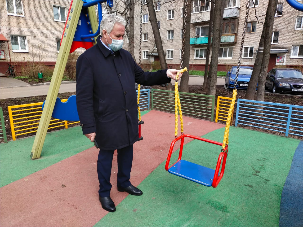 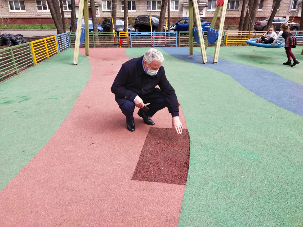 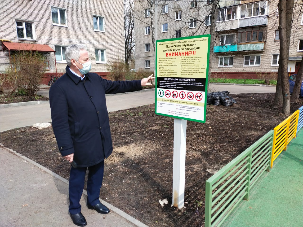 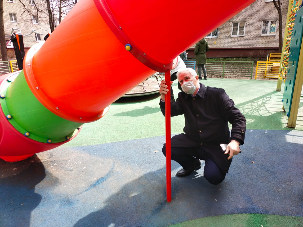 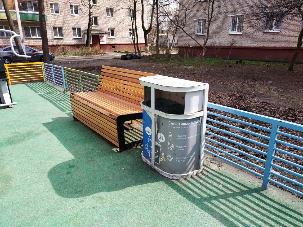 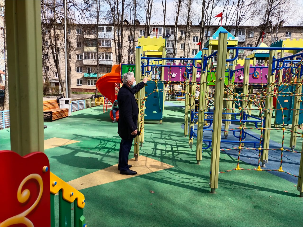 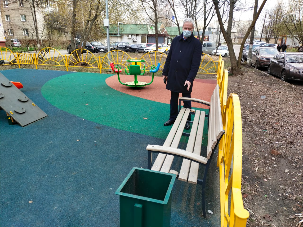 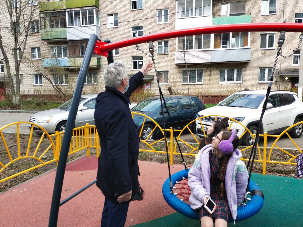 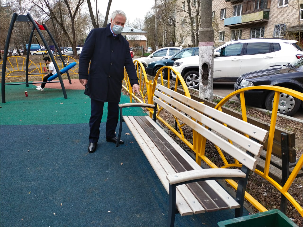 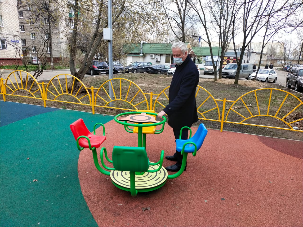 «УТВЕРЖДЕНО»Решением Совета Общественной палаты г.о. Королев Московской областиПредседатель комиссии «по ЖКХ, капитальному ремонту, контролю за качеством работы управляющих компаний, архитектуре, архитектурному облику городов, благоустройству территорий, дорожному хозяйству и транспорту» Общественной палаты г.о.Королев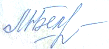 М.Н.Белозёрова